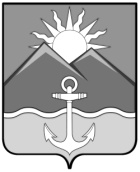 АДМИНИСТРАЦИЯХАСАНСКОГО МУНИЦИПАЛЬНОГО ОКРУГАПРИМОРСКОГО КРАЯПОСТАНОВЛЕНИЕ  ПРОЕКТпгт Славянка______________							                                     № ____Об утверждении Правил определения требований  к закупаемым органами местного самоуправления Хасанского муниципального округа, муниципальным казенным учреждением «Управление образования Хасанского муниципального округа»  и подведомственными им казенными и бюджетными  учреждениями отдельным видам товаров, работ, услуг (в том числе предельных цен товаров, работ, услуг)	В соответствии с пунктом 2 части 4 статьи 19 Федерального закона от 5 апреля 2013 года  № 44-ФЗ «О контрактной системе в сфере закупок товаров, работ, услуг для обеспечения государственных и муниципальных нужд», постановлением Правительства Российской Федерации от 2 сентября 2015 года № 926 «Об утверждении Общих правил определения требований к закупаемым заказчиками отдельным видам товаров, работ, услуг (в том числе предельных цен товаров, работ, услуг)», постановлением администрации Хасанского муниципального округа от ___ марта 2023 года  №___  «Об утверждении требований к порядку разработки и принятия правовых актов о нормировании в сфере закупок для обеспечения муниципальных нужд Хасанского муниципального округа, содержанию указанных актов и обеспечению их исполнения», администрация Хасанского муниципального округаПОСТАНОВЛЯЕТ:1. Утвердить прилагаемые Правила определения требований  к закупаемым органами местного самоуправления Хасанского муниципального округа, муниципальным казенным учреждением «Управление образования Хасанского муниципального округа»  и подведомственными им казенными и бюджетными  учреждениями отдельным видам товаров, работ, услуг  (в том числе предельных цен товаров, работ, услуг).2. Начальнику отдела информационной политики, информатизации и информационной безопасности администрации Хасанского муниципального округа М.А. Захаренко опубликовать настоящее постановление в Бюллетене муниципальных правовых актов Хасанского муниципального округа и разместить на официальном сайте администрации Хасанского муниципального округа в информационно-телекоммуникационной сети «Интернет».3. Начальнику управления контрактной службы администрации Хасанского муниципального округа Л.М. Кулинченко  разместить настоящее постановление в единой информационной системе в сфере закупок.4. Признать утратившим силу постановление администрации Хасанского муниципального района от 14 апреля 2020 года № 331-па «Об утверждении Правил определения требований к закупаемым органами местного самоуправления Хасанского муниципального района  и подведомственными им казенными и бюджетными учреждениями отдельным видам товаров, работ, услуг (в том числе предельных цен товаров, работ, услуг)».5. Настоящее постановление вступает в силу с момента его подписания.Глава Хасанскогомуниципального округа                                                                                             И.В. СтепановУтвержденопостановлением администрации Хасанского муниципального округа                  от   _____  №  ____Правилаопределения требований  к закупаемым органами местного самоуправления Хасанского муниципального округа, муниципальным казенным учреждением «Управление образования Хасанского муниципального округа»  и подведомственными им казенными и бюджетными  учреждениями отдельным видам товаров, работ, услуг                                                                    (в том числе предельных цен товаров, работ, услуг)1. Настоящий документ устанавливает правила  определения требований  к закупаемым органами местного самоуправления: администрацией Хасанского муниципального округа, Думой Хасанского муниципального округа (далее - органы местного самоуправления), муниципальным казенным учреждением «Управление образования Хасанского муниципального округа» (далее - МКУ «Управление образования»), соответственно их подведомственными им казенными и бюджетными учреждениями отдельным видам товаров, работ, услуг (в том числе предельных цен товаров, работ, услуг) (далее – Правила).2. Органы местного самоуправления, МКУ «Управление образования» утверждают определенные в соответствии с настоящими Правилами требования к закупаемым ими и подведомственными им муниципальными казенными и бюджетными учреждениями (далее – подведомственные организации) отдельным видам товаров, работ, услуг, включающие перечень отдельных видов товаров, работ, услуг, их потребительские свойства (в том числе качество) и иные характеристики (в том числе предельные цены товаров, работ, услуг) (далее - ведомственный перечень).Ведомственный перечень составляется по форме согласно приложению № 1 к настоящим Правилам на основании обязательного перечня отдельных видов товаров, работ, услуг, в отношении которых определяются требования к их потребительским свойствам (в том числе качеству) и иным характеристикам (в том числе предельные цены товаров, работ, услуг), предусмотренного приложением № 2 к настоящим Правилам (далее - обязательный перечень).  В отношении отдельных видов товаров, работ, услуг, включенных в обязательный перечень, в ведомственном перечне определяются их потребительские свойства (в том числе качество) и иные характеристики (в том числе предельные цены указанных товаров, работ, услуг), если указанные свойства и характеристики не определены в обязательном перечне и если они не приводят к необоснованному ограничению количества участников закупки. Органы местного самоуправления, МКУ «Управление образования» в ведомственном перечне определяют  значения характеристик (свойств) отдельных видов товаров, работ, услуг (в том числе предельные цены товаров, работ, услуг), включенных в обязательный перечень, в случае, если в обязательном перечне не определены значения таких характеристик (свойств) (в том числе предельные цены товаров, работ, услуг).3. Отдельные виды товаров, работ, услуг, не включенные в обязательный перечень, подлежат включению в ведомственный перечень при условии, если средняя арифметическая сумма значений следующих критериев превышает 20 (двадцать) процентов:а) доля оплаты по отдельному виду товаров, работ, услуг для обеспечения муниципальных нужд за отчетный финансовый год (в соответствии с графиками платежей) по контрактам, информация о которых включена в реестр контрактов, заключенных заказчиками, и реестр контрактов, содержащих сведения, составляющие государственную тайну, органами местного самоуправления, МКУ «Управление образования», их подведомственными им организациями в общем объеме оплаты по контрактам, включенным в указанные реестры (по графикам платежей), заключенным соответствующими органами местного самоуправления, МКУ «Управление образования», их подведомственными им организациями;б) доля контрактов органов местного самоуправления, МКУ «Управление образования», их подведомственных им организаций на приобретение отдельного вида товаров, работ, услуг для обеспечения муниципальных нужд, заключенных в отчетном финансовом году, в общем количестве контрактов этих органов местного самоуправления, МКУ «Управление образования», их подведомственных им организаций на приобретение товаров, работ, услуг, заключенных в отчетном финансовом году.4. Органы местного самоуправления, МКУ «Управление образования» при включении в ведомственный перечень отдельных видов товаров, работ, услуг, не указанных в обязательном перечне, применяют установленные пунктом 3 настоящих Правил критерии исходя из определения их значений в процентном отношении к объему осуществляемых органами местного самоуправления, МКУ «Управление образования»  и подведомственными им организациями закупок. 5. В целях формирования ведомственного перечня органы местного самоуправления, МКУ «Управление образования» вправе определять дополнительные критерии отбора отдельных видов товаров, работ, услуг и порядок их применения, не приводящие к сокращению значения критериев, установленных пунктом 3 настоящих Правил.   6. Органы местного самоуправления, МКУ «Управление образования» при формировании ведомственного перечня вправе включить в него дополнительно:а) отдельные виды товаров, работ, услуг, не указанные в обязательном перечне и не соответствующие критериям, указанным в пункте 3 настоящих Правил;б) характеристики (свойства) товаров, работ, услуг, не включенные в обязательный перечень и не приводящие к необоснованным ограничениям количества участников закупки;в) значения количественных и (или) качественных показателей характеристик  (свойств)  товаров,  работ,  услуг,  которые  отличаются от значений, предусмотренных обязательным  перечнем, и обоснование которых  содержится в соответствующей графе  приложения № 1 к настоящим Правилам, в том числе с учетом функционального назначения товара, под которым для целей настоящих Правил определения требований понимается цель и условия использования (применения) товара, позволяющие товару выполнять свое основное назначение, вспомогательные функции или определяющие универсальность применения товара (выполнение соответствующих функций, работ, оказание соответствующих услуг, территориальные, климатические факторы и другое).7. Значения потребительских свойств и иных характеристик (в том числе предельные цены) отдельных видов товаров, работ, услуг, включенных в ведомственный перечень, устанавливаются:а) с учетом категорий и (или) групп должностей работников органов местного самоуправления, МКУ «Управление образования»  и подведомственных им организаций, если затраты на их приобретение в соответствии с Правилами определения нормативных затрат на обеспечение функций органов местного самоуправления Хасанского муниципального округа, муниципального казенного учреждения «Управление образования Хасанского муниципального округа» и подведомственных им  казенных учреждений), утвержденными постановлением администрации Хасанского муниципального  округа  (далее - Правила определения нормативных затрат), определяются с учетом категорий и (или) групп должностей работников;б) с учетом категорий и (или) групп должностей работников, если затраты на их приобретение в соответствии с Правилами определения нормативных затрат не определяются с учетом категорий и (или) групп должностей работников, - в случае принятия соответствующего решения органом местного самоуправления, МКУ «Управление образования».8. Дополнительно включаемые в ведомственный перечень отдельные виды товаров, работ, услуг должны отличаться от указанных в обязательном перечне отдельных видов товаров, работ, услуг кодом товара, работы, услуги в соответствии с Общероссийским классификатором продукции по видам экономической деятельности.9. Предельные цены товаров, работ, услуг устанавливаются органами местного самоуправления, МКУ «Управление образования»  в случае, если требованиями к определению нормативных затрат установлены нормативы цены на соответствующие товары, работы, услуги.Приложение № 1к Правилам определения требований  к закупаемым органами местного самоуправления Хасанского муниципального округа, муниципальным казенным учреждением «Управление образования Хасанского муниципального округа»  и подведомственными им казенными и бюджетными  учреждениями отдельным видам товаров, работ, услуг (в том числе предельных цен товаров, работ, услуг)ПЕРЕЧЕНЬотдельных видов товаров, работ, услуг, их потребительские свойства (в том числе качество) и иные характеристики(в том числе предельные цены товаров, работ, услуг) к нимПриложение № 2к Правилам определения требований  к закупаемым органами местного самоуправления Хасанского муниципального округа, муниципальным казенным учреждением «Управление образования Хасанского муниципального округа»  и подведомственными им казенными и бюджетными  учреждениями отдельным видам товаров, работ, услуг (в том числе предельных цен товаров, работ, услуг)ОБЯЗАТЕЛЬНЫЙ ПЕРЕЧЕНЬОТДЕЛЬНЫХ ВИДОВ ТОВАРОВ, РАБОТ, УСЛУГ, В ОТНОШЕНИИКОТОРЫХ ОПРЕДЕЛЯЮТСЯ ТРЕБОВАНИЯ К ИХ ПОТРЕБИТЕЛЬСКИМСВОЙСТВАМ (В ТОМ ЧИСЛЕ КАЧЕСТВУ) И ИНЫМ ХАРАКТЕРИСТИКАМ(В ТОМ ЧИСЛЕ ПРЕДЕЛЬНЫЕ ЦЕНЫ ТОВАРОВ, РАБОТ, УСЛУГ)№п/пКод по ОКПД 2Наименование отдельного вида товаров, работ, услугЕдиница измеренияЕдиница измеренияЕдиница измеренияТребования к потребительским свойствам (в том числе качеству) и иным характеристикам, утвержденные администрацией Хасанского муниципального округа Требования к потребительским свойствам (в том числе качеству) и иным характеристикам, утвержденные администрацией Хасанского муниципального округа Требования к потребительским свойствам (в том числе качеству) и иным характеристикам, утвержденные администрацией Хасанского муниципального округа Требования к потребительским свойствам (в том числе качеству) и иным характеристикам, утвержденные администрацией Хасанского муниципального округа Требования к потребительским свойствам (в том числе качеству) и иным характеристикам, утвержденные органами местного самоуправления, МКУ «Управление образования»   Требования к потребительским свойствам (в том числе качеству) и иным характеристикам, утвержденные органами местного самоуправления, МКУ «Управление образования»   Требования к потребительским свойствам (в том числе качеству) и иным характеристикам, утвержденные органами местного самоуправления, МКУ «Управление образования»   Требования к потребительским свойствам (в том числе качеству) и иным характеристикам, утвержденные органами местного самоуправления, МКУ «Управление образования»   Требования к потребительским свойствам (в том числе качеству) и иным характеристикам, утвержденные органами местного самоуправления, МКУ «Управление образования»   Требования к потребительским свойствам (в том числе качеству) и иным характеристикам, утвержденные органами местного самоуправления, МКУ «Управление образования»   Требования к потребительским свойствам (в том числе качеству) и иным характеристикам, утвержденные органами местного самоуправления, МКУ «Управление образования»   Требования к потребительским свойствам (в том числе качеству) и иным характеристикам, утвержденные органами местного самоуправления, МКУ «Управление образования»   №п/пКод по ОКПД 2Наименование отдельного вида товаров, работ, услугКод по ОКЕИнаименованиенаименованиеХарактеристикаХарактеристикаЗначение характеристикиЗначение характеристикиХарактеристикаХарактеристикаХарактеристикаЗначение характеристикиЗначение характеристикиОбоснование отклонения значения характеристики от утвержденной администрацией Хасанского муниципального округаОбоснование отклонения значения характеристики от утвержденной администрацией Хасанского муниципального округаФункциональное назначениеОтдельные виды товаров, работ, услуг, включенные в обязательный перечень отдельных видов товаров, работ, услуг, предусмотренный приложением № 2 к Правилам определения требований  к закупаемым органами местного самоуправления Хасанского муниципального округа, муниципальным казенным учреждением «Управление образования Хасанского муниципального округа»  и подведомственными им казенными и бюджетными  учреждениями отдельным видам товаров, работ, услуг  (в том числе предельных цен товаров, работ, услуг), утвержденным постановлением администрации Хасанского муниципального округа Отдельные виды товаров, работ, услуг, включенные в обязательный перечень отдельных видов товаров, работ, услуг, предусмотренный приложением № 2 к Правилам определения требований  к закупаемым органами местного самоуправления Хасанского муниципального округа, муниципальным казенным учреждением «Управление образования Хасанского муниципального округа»  и подведомственными им казенными и бюджетными  учреждениями отдельным видам товаров, работ, услуг  (в том числе предельных цен товаров, работ, услуг), утвержденным постановлением администрации Хасанского муниципального округа Отдельные виды товаров, работ, услуг, включенные в обязательный перечень отдельных видов товаров, работ, услуг, предусмотренный приложением № 2 к Правилам определения требований  к закупаемым органами местного самоуправления Хасанского муниципального округа, муниципальным казенным учреждением «Управление образования Хасанского муниципального округа»  и подведомственными им казенными и бюджетными  учреждениями отдельным видам товаров, работ, услуг  (в том числе предельных цен товаров, работ, услуг), утвержденным постановлением администрации Хасанского муниципального округа Отдельные виды товаров, работ, услуг, включенные в обязательный перечень отдельных видов товаров, работ, услуг, предусмотренный приложением № 2 к Правилам определения требований  к закупаемым органами местного самоуправления Хасанского муниципального округа, муниципальным казенным учреждением «Управление образования Хасанского муниципального округа»  и подведомственными им казенными и бюджетными  учреждениями отдельным видам товаров, работ, услуг  (в том числе предельных цен товаров, работ, услуг), утвержденным постановлением администрации Хасанского муниципального округа Отдельные виды товаров, работ, услуг, включенные в обязательный перечень отдельных видов товаров, работ, услуг, предусмотренный приложением № 2 к Правилам определения требований  к закупаемым органами местного самоуправления Хасанского муниципального округа, муниципальным казенным учреждением «Управление образования Хасанского муниципального округа»  и подведомственными им казенными и бюджетными  учреждениями отдельным видам товаров, работ, услуг  (в том числе предельных цен товаров, работ, услуг), утвержденным постановлением администрации Хасанского муниципального округа Отдельные виды товаров, работ, услуг, включенные в обязательный перечень отдельных видов товаров, работ, услуг, предусмотренный приложением № 2 к Правилам определения требований  к закупаемым органами местного самоуправления Хасанского муниципального округа, муниципальным казенным учреждением «Управление образования Хасанского муниципального округа»  и подведомственными им казенными и бюджетными  учреждениями отдельным видам товаров, работ, услуг  (в том числе предельных цен товаров, работ, услуг), утвержденным постановлением администрации Хасанского муниципального округа Отдельные виды товаров, работ, услуг, включенные в обязательный перечень отдельных видов товаров, работ, услуг, предусмотренный приложением № 2 к Правилам определения требований  к закупаемым органами местного самоуправления Хасанского муниципального округа, муниципальным казенным учреждением «Управление образования Хасанского муниципального округа»  и подведомственными им казенными и бюджетными  учреждениями отдельным видам товаров, работ, услуг  (в том числе предельных цен товаров, работ, услуг), утвержденным постановлением администрации Хасанского муниципального округа Отдельные виды товаров, работ, услуг, включенные в обязательный перечень отдельных видов товаров, работ, услуг, предусмотренный приложением № 2 к Правилам определения требований  к закупаемым органами местного самоуправления Хасанского муниципального округа, муниципальным казенным учреждением «Управление образования Хасанского муниципального округа»  и подведомственными им казенными и бюджетными  учреждениями отдельным видам товаров, работ, услуг  (в том числе предельных цен товаров, работ, услуг), утвержденным постановлением администрации Хасанского муниципального округа Отдельные виды товаров, работ, услуг, включенные в обязательный перечень отдельных видов товаров, работ, услуг, предусмотренный приложением № 2 к Правилам определения требований  к закупаемым органами местного самоуправления Хасанского муниципального округа, муниципальным казенным учреждением «Управление образования Хасанского муниципального округа»  и подведомственными им казенными и бюджетными  учреждениями отдельным видам товаров, работ, услуг  (в том числе предельных цен товаров, работ, услуг), утвержденным постановлением администрации Хасанского муниципального округа Отдельные виды товаров, работ, услуг, включенные в обязательный перечень отдельных видов товаров, работ, услуг, предусмотренный приложением № 2 к Правилам определения требований  к закупаемым органами местного самоуправления Хасанского муниципального округа, муниципальным казенным учреждением «Управление образования Хасанского муниципального округа»  и подведомственными им казенными и бюджетными  учреждениями отдельным видам товаров, работ, услуг  (в том числе предельных цен товаров, работ, услуг), утвержденным постановлением администрации Хасанского муниципального округа Отдельные виды товаров, работ, услуг, включенные в обязательный перечень отдельных видов товаров, работ, услуг, предусмотренный приложением № 2 к Правилам определения требований  к закупаемым органами местного самоуправления Хасанского муниципального округа, муниципальным казенным учреждением «Управление образования Хасанского муниципального округа»  и подведомственными им казенными и бюджетными  учреждениями отдельным видам товаров, работ, услуг  (в том числе предельных цен товаров, работ, услуг), утвержденным постановлением администрации Хасанского муниципального округа Отдельные виды товаров, работ, услуг, включенные в обязательный перечень отдельных видов товаров, работ, услуг, предусмотренный приложением № 2 к Правилам определения требований  к закупаемым органами местного самоуправления Хасанского муниципального округа, муниципальным казенным учреждением «Управление образования Хасанского муниципального округа»  и подведомственными им казенными и бюджетными  учреждениями отдельным видам товаров, работ, услуг  (в том числе предельных цен товаров, работ, услуг), утвержденным постановлением администрации Хасанского муниципального округа Отдельные виды товаров, работ, услуг, включенные в обязательный перечень отдельных видов товаров, работ, услуг, предусмотренный приложением № 2 к Правилам определения требований  к закупаемым органами местного самоуправления Хасанского муниципального округа, муниципальным казенным учреждением «Управление образования Хасанского муниципального округа»  и подведомственными им казенными и бюджетными  учреждениями отдельным видам товаров, работ, услуг  (в том числе предельных цен товаров, работ, услуг), утвержденным постановлением администрации Хасанского муниципального округа Отдельные виды товаров, работ, услуг, включенные в обязательный перечень отдельных видов товаров, работ, услуг, предусмотренный приложением № 2 к Правилам определения требований  к закупаемым органами местного самоуправления Хасанского муниципального округа, муниципальным казенным учреждением «Управление образования Хасанского муниципального округа»  и подведомственными им казенными и бюджетными  учреждениями отдельным видам товаров, работ, услуг  (в том числе предельных цен товаров, работ, услуг), утвержденным постановлением администрации Хасанского муниципального округа Отдельные виды товаров, работ, услуг, включенные в обязательный перечень отдельных видов товаров, работ, услуг, предусмотренный приложением № 2 к Правилам определения требований  к закупаемым органами местного самоуправления Хасанского муниципального округа, муниципальным казенным учреждением «Управление образования Хасанского муниципального округа»  и подведомственными им казенными и бюджетными  учреждениями отдельным видам товаров, работ, услуг  (в том числе предельных цен товаров, работ, услуг), утвержденным постановлением администрации Хасанского муниципального округа Отдельные виды товаров, работ, услуг, включенные в обязательный перечень отдельных видов товаров, работ, услуг, предусмотренный приложением № 2 к Правилам определения требований  к закупаемым органами местного самоуправления Хасанского муниципального округа, муниципальным казенным учреждением «Управление образования Хасанского муниципального округа»  и подведомственными им казенными и бюджетными  учреждениями отдельным видам товаров, работ, услуг  (в том числе предельных цен товаров, работ, услуг), утвержденным постановлением администрации Хасанского муниципального округа Отдельные виды товаров, работ, услуг, включенные в обязательный перечень отдельных видов товаров, работ, услуг, предусмотренный приложением № 2 к Правилам определения требований  к закупаемым органами местного самоуправления Хасанского муниципального округа, муниципальным казенным учреждением «Управление образования Хасанского муниципального округа»  и подведомственными им казенными и бюджетными  учреждениями отдельным видам товаров, работ, услуг  (в том числе предельных цен товаров, работ, услуг), утвержденным постановлением администрации Хасанского муниципального округа Отдельные виды товаров, работ, услуг, включенные в обязательный перечень отдельных видов товаров, работ, услуг, предусмотренный приложением № 2 к Правилам определения требований  к закупаемым органами местного самоуправления Хасанского муниципального округа, муниципальным казенным учреждением «Управление образования Хасанского муниципального округа»  и подведомственными им казенными и бюджетными  учреждениями отдельным видам товаров, работ, услуг  (в том числе предельных цен товаров, работ, услуг), утвержденным постановлением администрации Хасанского муниципального округа 1Дополнительный перечень отдельных видов товаров, работ, услуг, определенный органами местного самоуправления Хасанского муниципального округа, казенным учреждением «Управление образования Хасанского муниципального округа»  Дополнительный перечень отдельных видов товаров, работ, услуг, определенный органами местного самоуправления Хасанского муниципального округа, казенным учреждением «Управление образования Хасанского муниципального округа»  Дополнительный перечень отдельных видов товаров, работ, услуг, определенный органами местного самоуправления Хасанского муниципального округа, казенным учреждением «Управление образования Хасанского муниципального округа»  Дополнительный перечень отдельных видов товаров, работ, услуг, определенный органами местного самоуправления Хасанского муниципального округа, казенным учреждением «Управление образования Хасанского муниципального округа»  Дополнительный перечень отдельных видов товаров, работ, услуг, определенный органами местного самоуправления Хасанского муниципального округа, казенным учреждением «Управление образования Хасанского муниципального округа»  Дополнительный перечень отдельных видов товаров, работ, услуг, определенный органами местного самоуправления Хасанского муниципального округа, казенным учреждением «Управление образования Хасанского муниципального округа»  Дополнительный перечень отдельных видов товаров, работ, услуг, определенный органами местного самоуправления Хасанского муниципального округа, казенным учреждением «Управление образования Хасанского муниципального округа»  Дополнительный перечень отдельных видов товаров, работ, услуг, определенный органами местного самоуправления Хасанского муниципального округа, казенным учреждением «Управление образования Хасанского муниципального округа»  Дополнительный перечень отдельных видов товаров, работ, услуг, определенный органами местного самоуправления Хасанского муниципального округа, казенным учреждением «Управление образования Хасанского муниципального округа»  Дополнительный перечень отдельных видов товаров, работ, услуг, определенный органами местного самоуправления Хасанского муниципального округа, казенным учреждением «Управление образования Хасанского муниципального округа»  Дополнительный перечень отдельных видов товаров, работ, услуг, определенный органами местного самоуправления Хасанского муниципального округа, казенным учреждением «Управление образования Хасанского муниципального округа»  Дополнительный перечень отдельных видов товаров, работ, услуг, определенный органами местного самоуправления Хасанского муниципального округа, казенным учреждением «Управление образования Хасанского муниципального округа»  Дополнительный перечень отдельных видов товаров, работ, услуг, определенный органами местного самоуправления Хасанского муниципального округа, казенным учреждением «Управление образования Хасанского муниципального округа»  Дополнительный перечень отдельных видов товаров, работ, услуг, определенный органами местного самоуправления Хасанского муниципального округа, казенным учреждением «Управление образования Хасанского муниципального округа»  Дополнительный перечень отдельных видов товаров, работ, услуг, определенный органами местного самоуправления Хасанского муниципального округа, казенным учреждением «Управление образования Хасанского муниципального округа»  Дополнительный перечень отдельных видов товаров, работ, услуг, определенный органами местного самоуправления Хасанского муниципального округа, казенным учреждением «Управление образования Хасанского муниципального округа»  Дополнительный перечень отдельных видов товаров, работ, услуг, определенный органами местного самоуправления Хасанского муниципального округа, казенным учреждением «Управление образования Хасанского муниципального округа»  Дополнительный перечень отдельных видов товаров, работ, услуг, определенный органами местного самоуправления Хасанского муниципального округа, казенным учреждением «Управление образования Хасанского муниципального округа»  №п/пКод поОКПД2Наименование отдельного вида товаров, работ, услугТребования к потребительским свойствам (в том числе качеству) и иным характеристикам (в том числе предельные цены) отдельных видов товаров, работ, услугТребования к потребительским свойствам (в том числе качеству) и иным характеристикам (в том числе предельные цены) отдельных видов товаров, работ, услугТребования к потребительским свойствам (в том числе качеству) и иным характеристикам (в том числе предельные цены) отдельных видов товаров, работ, услугТребования к потребительским свойствам (в том числе качеству) и иным характеристикам (в том числе предельные цены) отдельных видов товаров, работ, услугТребования к потребительским свойствам (в том числе качеству) и иным характеристикам (в том числе предельные цены) отдельных видов товаров, работ, услугТребования к потребительским свойствам (в том числе качеству) и иным характеристикам (в том числе предельные цены) отдельных видов товаров, работ, услугТребования к потребительским свойствам (в том числе качеству) и иным характеристикам (в том числе предельные цены) отдельных видов товаров, работ, услугТребования к потребительским свойствам (в том числе качеству) и иным характеристикам (в том числе предельные цены) отдельных видов товаров, работ, услуг№п/пКод поОКПД2Наименование отдельного вида товаров, работ, услугхарактеристикаединица измеренияединица измерениязначение характеристикизначение характеристикизначение характеристикизначение характеристикизначение характеристикиотдельные виды товаров (работ, услуг), значения свойств (характеристик) которых устанавливаются с учетом категорий и (или) групп должностей работниковотдельные виды товаров (работ, услуг), значения свойств (характеристик) которых устанавливаются с учетом категорий и (или) групп должностей работниковотдельные виды товаров (работ, услуг), значения свойств (характеристик) которых устанавливаются с учетом категорий и (или) групп должностей работниковотдельные виды товаров (работ, услуг), значения свойств (характеристик) которых устанавливаются с учетом категорий и (или) групп должностей работниковотдельные виды товаров (работ, услуг), значения свойств (характеристик) которых устанавливаются с учетом категорий и (или) групп должностей работниковотдельные виды товаров (работ, услуг), значения свойств (характеристик) которых устанавливаются с учетом категорий и (или) групп должностей работниковотдельные виды товаров (работ, услуг), значения свойств (характеристик) которых устанавливаются с учетом категорий и (или) групп должностей работниковотдельные виды товаров (работ, услуг), значения свойств (характеристик) которых устанавливаются с учетом категорий и (или) групп должностей работниковотдельные виды товаров (работ, услуг), значения свойств (характеристик) которых устанавливаются с учетом категорий и (или) групп должностей работниковотдельные виды товаров (работ, услуг), значения свойств (характеристик) которых устанавливаются с учетом категорий и (или) групп должностей работниковотдельные виды товаров (работ, услуг), значения свойств (характеристик) которых устанавливаются с учетом категорий и (или) групп должностей работниковкод по ОКЕИнаименованиеГлава муниципального округаМуниципальные служащие, замещающие должность, относящуюся к высшей группе должностейМуниципальные служащие, замещающие должность, относящуюся к главной группе должностейМуниципальные служащие, замещающие должность, относящуюся к ведущей группе должностейМуниципальные служащие, замещающие должность, относящуюся к старшей и младшей группам должностей26.20.11Компьютеры портативные массой не более 10 кг такие, как ноутбуки, планшетные компьютеры, карманные компьютеры, в том числе совмещающие функции мобильного телефонного аппарата, электронные записные книжки и аналогичная компьютерная техникаРазмер экрана26.20.11Компьютеры портативные массой не более 10 кг такие, как ноутбуки, планшетные компьютеры, карманные компьютеры, в том числе совмещающие функции мобильного телефонного аппарата, электронные записные книжки и аналогичная компьютерная техникаТип экрана26.20.11Компьютеры портативные массой не более 10 кг такие, как ноутбуки, планшетные компьютеры, карманные компьютеры, в том числе совмещающие функции мобильного телефонного аппарата, электронные записные книжки и аналогичная компьютерная техника Вес 26.20.11Компьютеры портативные массой не более 10 кг такие, как ноутбуки, планшетные компьютеры, карманные компьютеры, в том числе совмещающие функции мобильного телефонного аппарата, электронные записные книжки и аналогичная компьютерная техникаТип процессора26.20.11Компьютеры портативные массой не более 10 кг такие, как ноутбуки, планшетные компьютеры, карманные компьютеры, в том числе совмещающие функции мобильного телефонного аппарата, электронные записные книжки и аналогичная компьютерная техникаЧастота процессора 26.20.11Компьютеры портативные массой не более 10 кг такие, как ноутбуки, планшетные компьютеры, карманные компьютеры, в том числе совмещающие функции мобильного телефонного аппарата, электронные записные книжки и аналогичная компьютерная техникаРазмер оперативной памяти 26.20.11Компьютеры портативные массой не более 10 кг такие, как ноутбуки, планшетные компьютеры, карманные компьютеры, в том числе совмещающие функции мобильного телефонного аппарата, электронные записные книжки и аналогичная компьютерная техникаОбъем накопителя26.20.11Компьютеры портативные массой не более 10 кг такие, как ноутбуки, планшетные компьютеры, карманные компьютеры, в том числе совмещающие функции мобильного телефонного аппарата, электронные записные книжки и аналогичная компьютерная техникаТип жесткого диска26.20.11Компьютеры портативные массой не более 10 кг такие, как ноутбуки, планшетные компьютеры, карманные компьютеры, в том числе совмещающие функции мобильного телефонного аппарата, электронные записные книжки и аналогичная компьютерная техникаОптический привод26.20.11Компьютеры портативные массой не более 10 кг такие, как ноутбуки, планшетные компьютеры, карманные компьютеры, в том числе совмещающие функции мобильного телефонного аппарата, электронные записные книжки и аналогичная компьютерная техникаНаличие модулей Wi-Fi, Bluetooth26.20.11Компьютеры портативные массой не более 10 кг такие, как ноутбуки, планшетные компьютеры, карманные компьютеры, в том числе совмещающие функции мобильного телефонного аппарата, электронные записные книжки и аналогичная компьютерная техникаПоддержки 3G(UM-TS)26.20.11Компьютеры портативные массой не более 10 кг такие, как ноутбуки, планшетные компьютеры, карманные компьютеры, в том числе совмещающие функции мобильного телефонного аппарата, электронные записные книжки и аналогичная компьютерная техникаТип видеоадаптера26.20.11Компьютеры портативные массой не более 10 кг такие, как ноутбуки, планшетные компьютеры, карманные компьютеры, в том числе совмещающие функции мобильного телефонного аппарата, электронные записные книжки и аналогичная компьютерная техникаПредельная цена26.20.15Машины вычислительные электронные цифровые прочие, содержащие или не содержащие в одном корпусе одно или два из следующих устройств для автоматической обработки данных: запоминающие устройства, устройства ввода, устройства вывода.Пояснения по требуемой продукции:компьютеры персональные настольные, рабочие станции выводаТип (моноблок/ системный блок и монитор)26.20.15Машины вычислительные электронные цифровые прочие, содержащие или не содержащие в одном корпусе одно или два из следующих устройств для автоматической обработки данных: запоминающие устройства, устройства ввода, устройства вывода.Пояснения по требуемой продукции:компьютеры персональные настольные, рабочие станции выводаРазмер экрана/ монитора26.20.15Машины вычислительные электронные цифровые прочие, содержащие или не содержащие в одном корпусе одно или два из следующих устройств для автоматической обработки данных: запоминающие устройства, устройства ввода, устройства вывода.Пояснения по требуемой продукции:компьютеры персональные настольные, рабочие станции выводаТип процессора26.20.15Машины вычислительные электронные цифровые прочие, содержащие или не содержащие в одном корпусе одно или два из следующих устройств для автоматической обработки данных: запоминающие устройства, устройства ввода, устройства вывода.Пояснения по требуемой продукции:компьютеры персональные настольные, рабочие станции выводаЧастота процессора 26.20.15Машины вычислительные электронные цифровые прочие, содержащие или не содержащие в одном корпусе одно или два из следующих устройств для автоматической обработки данных: запоминающие устройства, устройства ввода, устройства вывода.Пояснения по требуемой продукции:компьютеры персональные настольные, рабочие станции выводаРазмер оперативной памяти 26.20.15Машины вычислительные электронные цифровые прочие, содержащие или не содержащие в одном корпусе одно или два из следующих устройств для автоматической обработки данных: запоминающие устройства, устройства ввода, устройства вывода.Пояснения по требуемой продукции:компьютеры персональные настольные, рабочие станции выводаОбъем накопителя26.20.15Машины вычислительные электронные цифровые прочие, содержащие или не содержащие в одном корпусе одно или два из следующих устройств для автоматической обработки данных: запоминающие устройства, устройства ввода, устройства вывода.Пояснения по требуемой продукции:компьютеры персональные настольные, рабочие станции выводаТип жесткого диска 26.20.15Машины вычислительные электронные цифровые прочие, содержащие или не содержащие в одном корпусе одно или два из следующих устройств для автоматической обработки данных: запоминающие устройства, устройства ввода, устройства вывода.Пояснения по требуемой продукции:компьютеры персональные настольные, рабочие станции выводаОптический привод 26.20.15Машины вычислительные электронные цифровые прочие, содержащие или не содержащие в одном корпусе одно или два из следующих устройств для автоматической обработки данных: запоминающие устройства, устройства ввода, устройства вывода.Пояснения по требуемой продукции:компьютеры персональные настольные, рабочие станции выводаТип видеоадаптера 26.20.15Машины вычислительные электронные цифровые прочие, содержащие или не содержащие в одном корпусе одно или два из следующих устройств для автоматической обработки данных: запоминающие устройства, устройства ввода, устройства вывода.Пояснения по требуемой продукции:компьютеры персональные настольные, рабочие станции выводаПредельная цена26.20.16Устройства ввода/вывода данных, со-держащие или не содержащие в одном корпусе запоминающие устройства.Пояснения по требуемой продукции: принтеры, сканерыМетод печати (струйный/ лазерный для принтера) 26.20.16Устройства ввода/вывода данных, со-держащие или не содержащие в одном корпусе запоминающие устройства.Пояснения по требуемой продукции: принтеры, сканерыРазрешение сканирования (для сканера) 26.20.16Устройства ввода/вывода данных, со-держащие или не содержащие в одном корпусе запоминающие устройства.Пояснения по требуемой продукции: принтеры, сканерыЦветность (цветной/черно-белый)26.20.16Устройства ввода/вывода данных, со-держащие или не содержащие в одном корпусе запоминающие устройства.Пояснения по требуемой продукции: принтеры, сканерыМаксимальный формат26.20.16Устройства ввода/вывода данных, со-держащие или не содержащие в одном корпусе запоминающие устройства.Пояснения по требуемой продукции: принтеры, сканерыСкорость печати/сканирования26.20.16Устройства ввода/вывода данных, со-держащие или не содержащие в одном корпусе запоминающие устройства.Пояснения по требуемой продукции: принтеры, сканерыНаличие дополнительных модулей и интерфейсов (сетевой интерфейс, устройства чтения карт памяти и т.д.)26.30.11Аппаратура коммуникационная передающая с приемными устройствами. Пояснения по требуемой продукции: телефоны мобильныеТип устройства (телефон/ смартфон) 26.30.11Аппаратура коммуникационная передающая с приемными устройствами. Пояснения по требуемой продукции: телефоны мобильныеПоддерживаемые стандарты 26.30.11Аппаратура коммуникационная передающая с приемными устройствами. Пояснения по требуемой продукции: телефоны мобильныеВремя работы 26.30.11Аппаратура коммуникационная передающая с приемными устройствами. Пояснения по требуемой продукции: телефоны мобильныеМетод управления (сенсорный/ кнопочный) 26.30.11Аппаратура коммуникационная передающая с приемными устройствами. Пояснения по требуемой продукции: телефоны мобильныеКоличество SIM-карт26.30.11Аппаратура коммуникационная передающая с приемными устройствами. Пояснения по требуемой продукции: телефоны мобильныеНаличие модулей и интерфейсов (Wi-Fi, Bluetooth, USB, GPS) 26.30.11Аппаратура коммуникационная передающая с приемными устройствами. Пояснения по требуемой продукции: телефоны мобильныеСтоимость годового владения оборудованием (включая договоры технической поддержки обслуживания, сервисные договоры) из расчета на одного абонента (одну единицу трафика) в течение всего срока службы26.30.11Аппаратура коммуникационная передающая с приемными устройствами. Пояснения по требуемой продукции: телефоны мобильныеПредельная цена383рубль29.10.21Средства транспортные с двигателем с искровым зажиганием, с рабочим объемом цилиндров не более 1500 см3, новыеМощность двигателя251лошадиная силане более 150не более 15029.10.21Средства транспортные с двигателем с искровым зажиганием, с рабочим объемом цилиндров не более 1500 см3, новыеПредельная цена383рубльне более 2 500 000,00 не более 2 500 000,0029.10.22Средства транспортные с двигателем с искровым зажиганием, с рабочим объемом цилиндров более 1500 см3, новыеМощность двигателя251лошадиная силане более 200не более 20029.10.22Средства транспортные с двигателем с искровым зажиганием, с рабочим объемом цилиндров более 1500 см3, новыеПредельная цена383рубльне более 2 500 000,00 не более 2 500 000,00 29.10.23Средства транспортные с поршневым двигателем внутреннего сгорания с воспламенением от сжатия (дизелем или полудизелем), новыеМощность двигателя251лошадиная силане более 200не более 20029.10.23Средства транспортные с поршневым двигателем внутреннего сгорания с воспламенением от сжатия (дизелем или полудизелем), новыеПредельная цена383рубльне более 2 500 000,00не более 2 500 000,0029.10.24Средства автотранспортные для перевозки людей прочиеМощность двигателя251лошадиная сила29.10.24Средства автотранспортные для перевозки людей прочиеПредельная цена383рубль29.10.30Средства автотранспортные для перевозки 10 или более человекМощность двигателя251лошадиная сила29.10.30Средства автотранспортные для перевозки 10 или более человекПредельная цена383рубль31.01.11Мебель металлическая для офисов. Пояснения по закупаемой продукции: мебель для сидения, преимущественно с металлическим каркасомМатериал (металл)МеталлМеталлМеталлМеталлМеталл31.01.11Мебель металлическая для офисов. Пояснения по закупаемой продукции: мебель для сидения, преимущественно с металлическим каркасомОбивочные материалыПредельное значение: кожа натуральная. Возможные значения: искусственная кожа, мебельный (искусственный) мех, искусственная замша (микрофибра), ткань, нетканые материалыПредельное значение: кожа натуральная. Возможные значения: искусственная кожа, мебельный (искусственный) мех, искусственная замша (микрофибра), ткань, нетканые материалыПредельное значение: искусственная кожа. Возможные значения: искусственная замша (микрофибра), ткань, нетканые материалыПредельное значение: искусственная кожа. Возможные значения: ткань, нетканые материалыПредельное значение: искусственная кожа. Возможные значения: ткань, нетканые материалы31.01.12Мебель деревянная для офисов. Пояснения по закупаемой продукции: мебель для сидения, преимущественно с деревянным каркасомМатериал (вид древесины)Предельное значение: массив древесины "ценных" пород (твердолиственных и тропических). Возможные значения: древесина хвойных и мягколиственных пород: береза, лиственница, сосна, ельПредельное значение: массив древесины "ценных" пород (твердолиственных и тропических). Возможные значения: древесина хвойных и мягколиственных пород: береза, лиственница, сосна, ельВозможные значения: древесина хвойных и мягколиственных пород: береза, лиственница, сосна, ельВозможные значения: древесина хвойных и мягколиственных пород: береза, лиственница, сосна, ельВозможные значения: древесина хвойных и мягколиственных пород: береза, лиственница, сосна, ель31.01.12Мебель деревянная для офисов. Пояснения по закупаемой продукции: мебель для сидения, преимущественно с деревянным каркасомОбивочные материалыПредельное значение: кожа натуральная. Возможные значения: искусственная кожа, мебельный (искусственный) мех, искусственная замша (микрофибра), ткань, нетканые материалыПредельное значение: искусственная кожа. Возможные значения: мебельный (искусственный) мех, искусственная замша (микрофибра), ткань, нетканые материалыПредельное значение: искусственная кожа. Возможные значения: мебельный (искусственный) мех, искусственная замша (микрофибра), ткань, нетканые материалыПредельное значение: искусственная кожа. Возможные значения: искусственная замша (микрофибра), ткань, нетканые материалыПредельное значение: искусственная кожа. Возможные значения: ткань, нетканые материалы